基本信息基本信息 更新时间：2023-11-16 02:04  更新时间：2023-11-16 02:04  更新时间：2023-11-16 02:04  更新时间：2023-11-16 02:04 姓    名姓    名刘亮刘亮年    龄45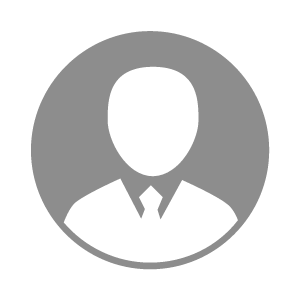 电    话电    话下载后可见下载后可见毕业院校阜阳牧医邮    箱邮    箱下载后可见下载后可见学    历大专住    址住    址安徽省阜阳市安徽省阜阳市期望月薪20000以上求职意向求职意向畜牧场场长畜牧场场长畜牧场场长畜牧场场长期望地区期望地区浙江省/杭州市浙江省/杭州市浙江省/杭州市浙江省/杭州市教育经历教育经历工作经历工作经历工作单位：正邦集团 工作单位：正邦集团 工作单位：正邦集团 工作单位：正邦集团 工作单位：正邦集团 工作单位：正邦集团 工作单位：正邦集团 自我评价自我评价其他特长其他特长